Gifted/High Achieving Model Survey-StudentDear parents, students and teachers,In an effort to constantly improve our practice regarding our gifted high achieving students, we are soliciting input from you based on our current curriculum design. As you know, for the last 3 years, we have chosen to expand our time allotted to Math, Language Arts, Science and Social Studies in our 6th grade curriculum in lieu of offering a dedicated Reading class. This change has allowed us to facilitate deeper understanding in each of these areas. We would like to know your opinion of this program by answering this short survey. Top of Form1. Do you believe you are learning how to be a successful reader in your core classes (Math, Social Studies, Language Arts and Science)? Yes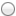  No2. How much time do you read for pleasure at home? less than 20 minutes per night 20 minutes more than 20 minutes per night?3. If you could take a reading class as your only 6th grade elective at Wesglades, would you? Yes No Why or why not?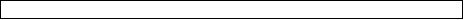 4. If you were taking a reading elective, what would you like to see taught? Novels Non-fiction storiesExplain your answer. 5. When you were is 6th grade, or if you are currently in 6th grade, would you have preferred the extended time in your content areas, or a reading class? Yes NoWhy or why not Bottom of Form6. Have you participated in any of the following activities at Westglades?      HOWL Book Club       HOWL Lunch       Barnes & Noble HOWL Night       FEA’s Teen TrendsettersGifted Student Survey